Приморье — в лидерах по Дальнему Востоку по льготным кредитам для бизнеса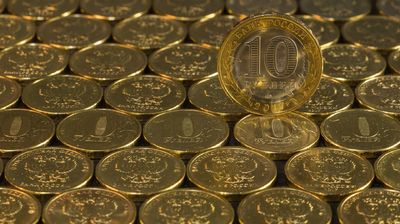 Приморские предприниматели – в лидерах по Дальнему Востоку по сумме льготных кредитов, полученных в 2021 году. Также в этом году местный бизнес оказался самым большим поставщиком по госзакупкам. Такими данными поделилась Корпорация «МСП».По объему финансовой поддержки бизнеса в 2021 Приморье заняло первое место по Дальнему Востоку (32% от общего объема по региону). Предприниматели привлекли больше 8,5 млрд рублей поддержки. Также бизнес с помощью поручительств Корпорации «МСП» получил в 2021 году кредитов в банках на сумму более 5,7 млрд рублей. За 9 месяцев года эта сумма выросла на 1,7 млрд рублей. По объему поручительств Приморье уступает только Хабаровскому краю.Кроме того, Минэкономразвития субсидировало процентные ставки в Приморье почти на 95 млрд рублей. На эту сумму государство возместило разницу банкам между льготной и рыночной ставкой.Также в Корпорации МСП отметили, что в 2021 году приморские компании на треть увеличили свое участие в закупках. В денежном эквиваленте это выразилось в сумме более чем в 21 млрд рублей.